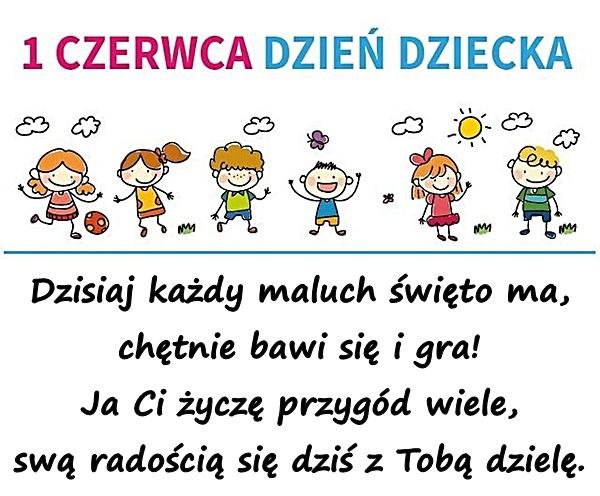 Spełnienia marzeń wszystkim KrasnoludkomŻyczyPani Edyta :)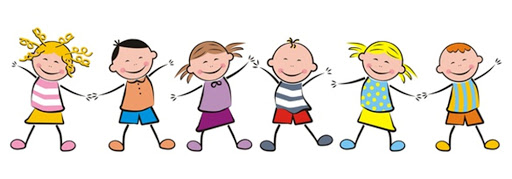 Dzień 1							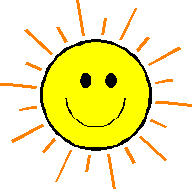 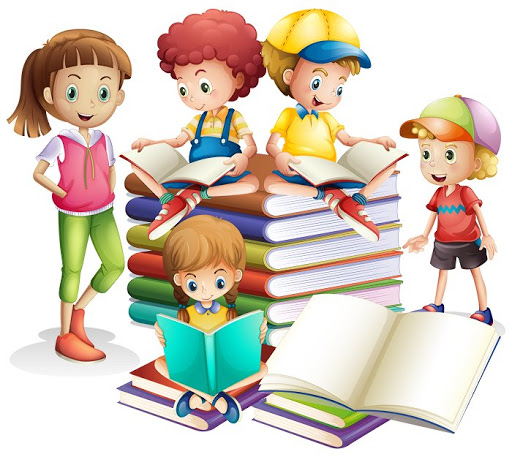 Jan BrzechwaCzy wy wiecie, czy wy wiecie,Ile dzieci jest na świecie?Kto by to policzyć mógłTyle serc, i rąk, i nóg?A choć dzieci jest tak dużo,Wszystkie wspólnej sprawie służą,Wszystkie pragną, pragną z całych sił,Żeby świat szczęśliwy był.					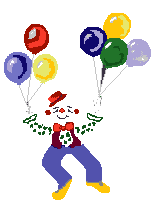 Czyje jest dziś święto?Komu składamy życzenia?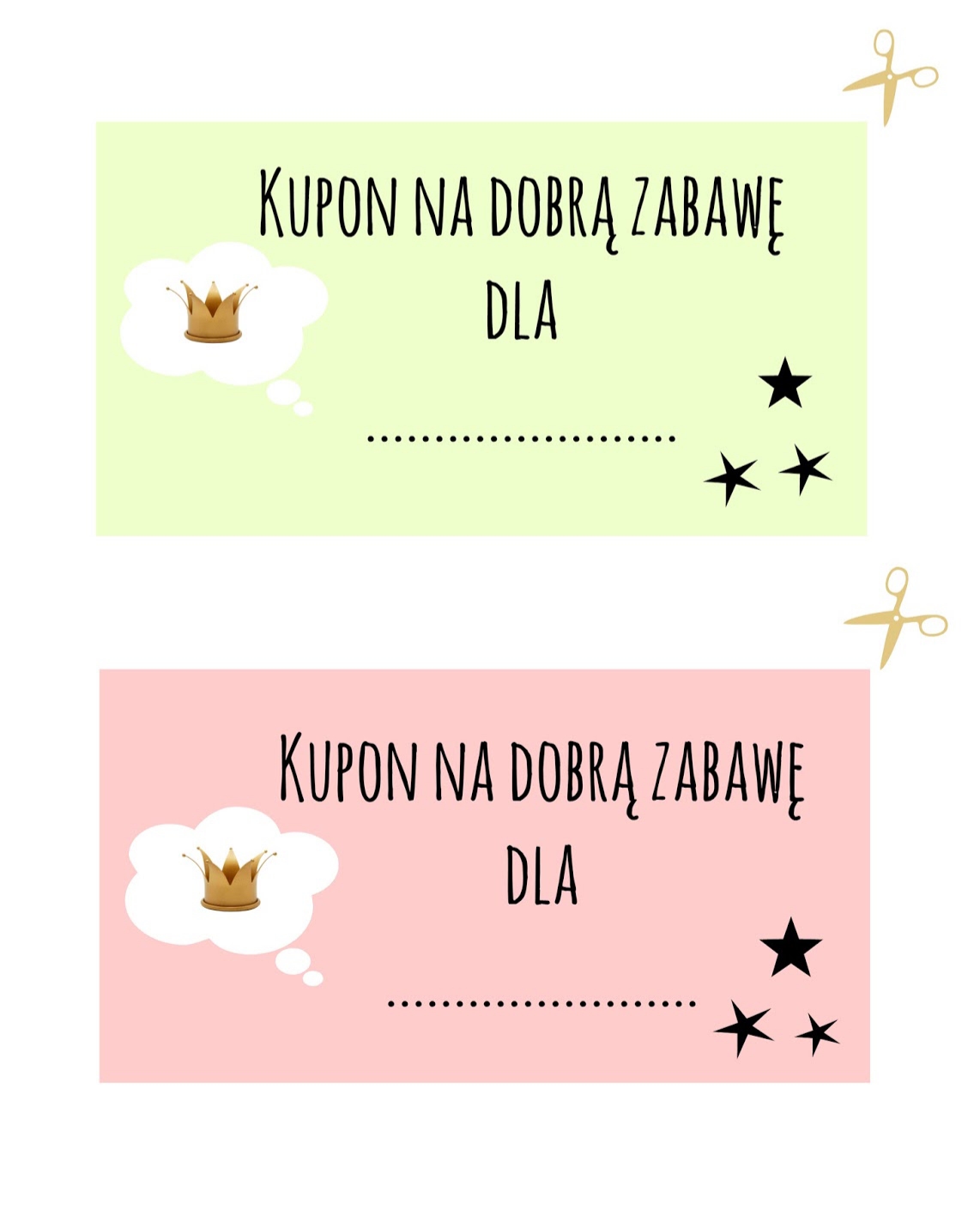 Dzień 2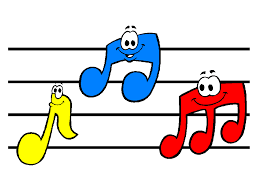 https://www.youtube.com/watch?v=9CAEhPUDlA4https://www.youtube.com/watch?v=gCoFVxMit4ohttps://www.youtube.com/watch?v=7K3_mSb1zRQDzień 3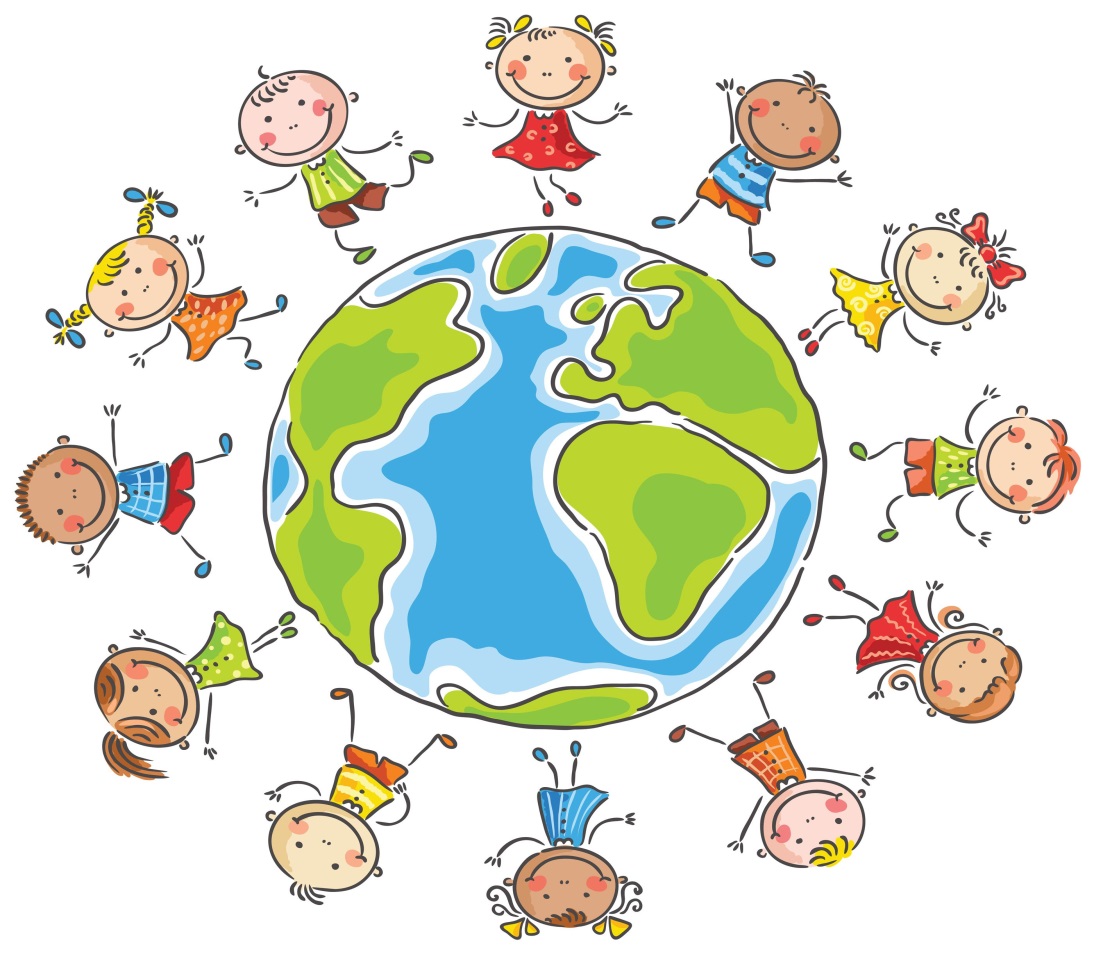 https://www.youtube.com/watch?v=zl_dYe03Yx0Dzień 4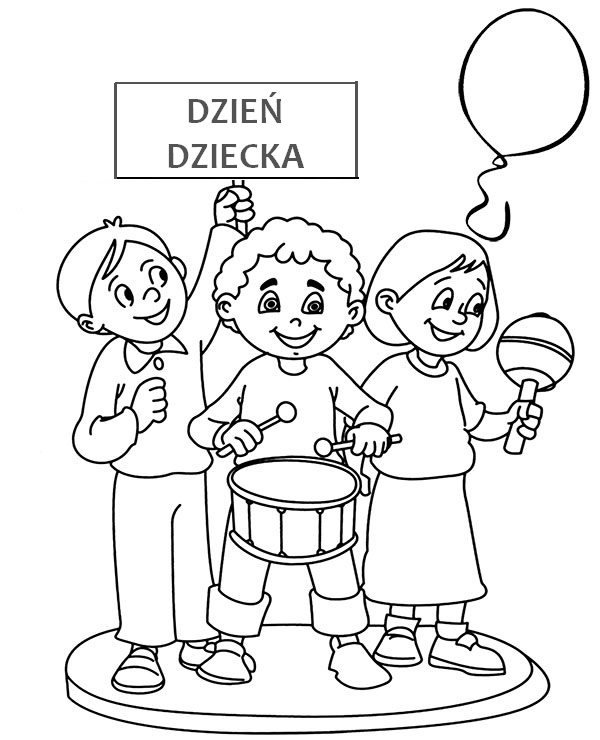 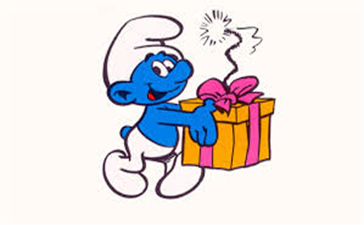 Kochani dziś rysujemy lub malujemy swoją rodzinkę. Potrzebne nam będą kredki lub farby oraz kartki. Jeżeli macie ochotę możecie przesłać swoje prace do mnie na adres mailowy. Z chęcią zobaczę Wasze piękne dzieła ;)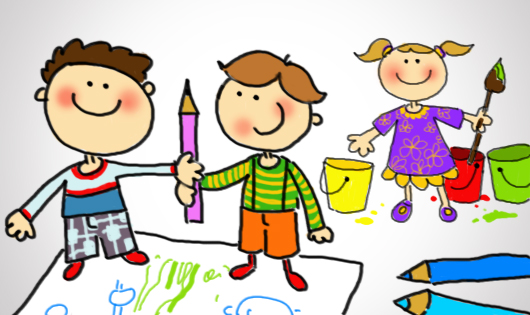 Dzień 5https://www.youtube.com/watch?v=V40mDOBZXHghttps://www.youtube.com/watch?v=FbY8KvNyOR4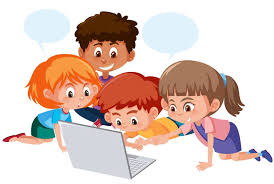 https://www.youtube.com/watch?v=Mudintn3BM4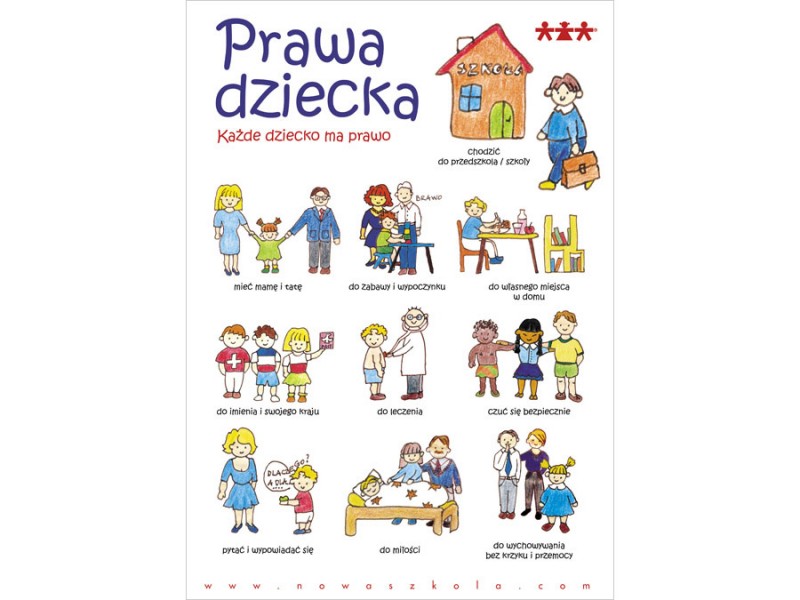 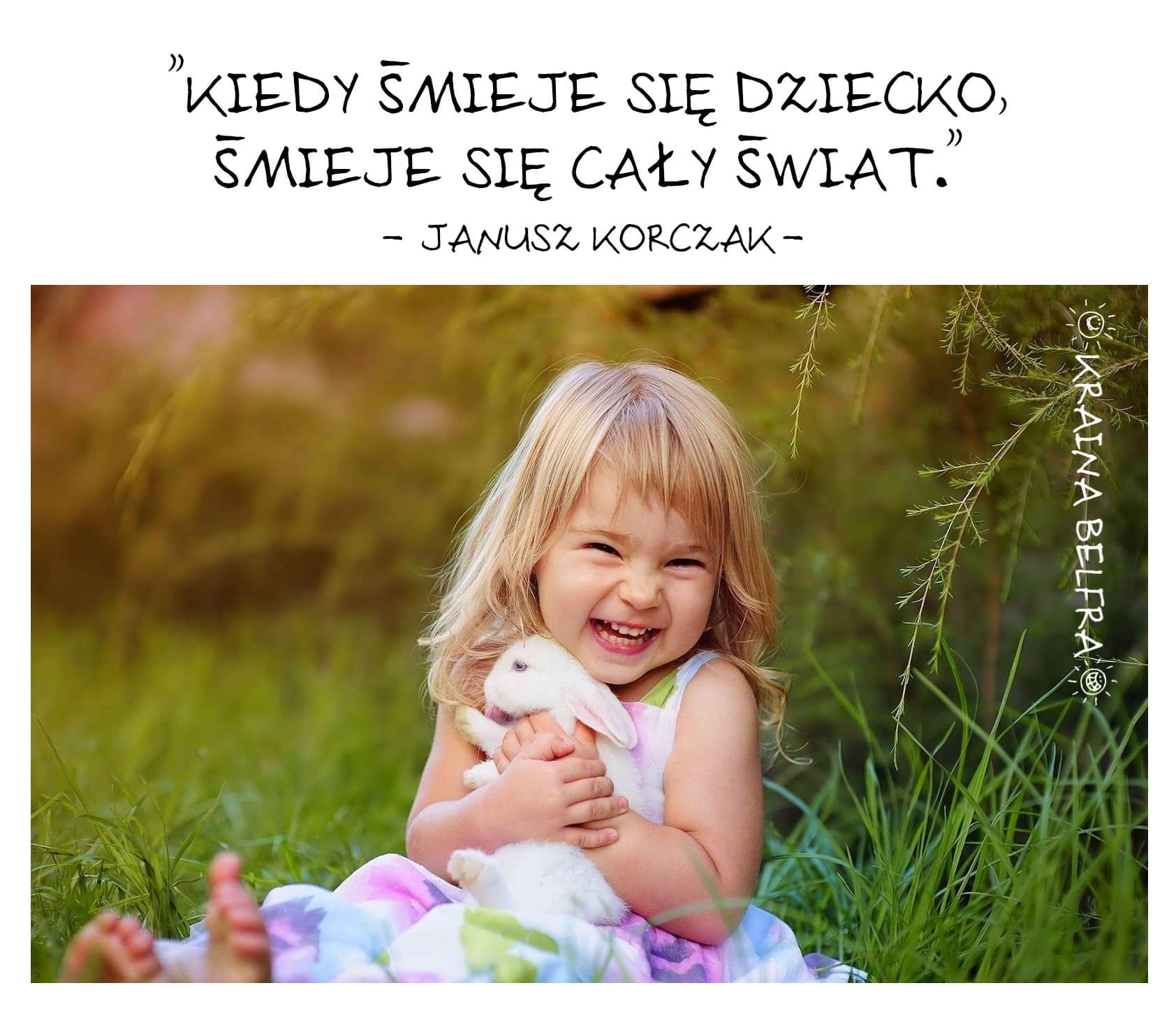 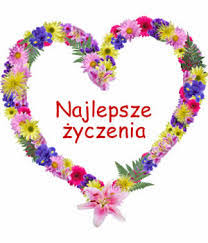 